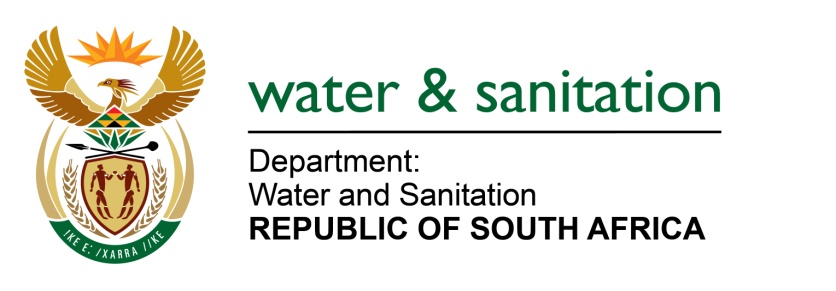 NATIONAL ASSEMBLYFOR WRITTEN REPLYQUESTION NO 1532DATE OF PUBLICATION IN INTERNAL QUESTION PAPER:  24 APRIL 2015(INTERNAL QUESTION PAPER NO. 11)1532.	Mrs Z B N Balindlela (DA) to ask the Minister of Water and Sanitation:(1)	With reference to her replies to question 89 and question 619 on 23 March 2015 and 24 March 2015, respectively, how does she reconcile the calculated average cost of R96 491.00 for a toilet in the Eastern Cape and the cost of R9 500.00 for installing a ventilated improved toilet in the Eastern Cape;(2)	(a) what is the name of the contractor who built the 57 toilets in the Eastern Cape, (b) when (i) were the toilets completed and (ii) was payment made to the contractor, (c) for the construction of how many toilets did the contract go out on tender and (d) in which municipalities were the 57 toilets built;(3)(a) what is the name of the contractor who built the 530 toilets in the Northern   Cape,(b) when (i) were the toilets completed and (ii) was payment made to the contractor, (c) for the construction of how many toilets did the contract go out on tender, (d) in which municipalities were the 530 toilets built and (e) why was the calculated average cost of building a toilet R40 943.00?							NW1743E---00O00---REPLY:			(1) 	With reference to question 89 of 10 March 2015 the response was adequately 	provided and was addressing the average cost of installing a Ventilated 	Improved Pit (VIP) latrine at the cost of R9 500.00 (Nine thousand five hundred) 	that includes the top and underground structure, health and hygiene education, 	project management cost and construction costs, whereas the response to 	question 619 of 6 March 2015 was with regard to the Bucket Eradication 	Programme.	(2)		The name of the contractors who built the 57 toilets in Makana Local Municipality: 	Eastern Cape is Tyolumnqa Civils and Andile Plant Hire. Construction was 	completed between November 2013 and March 2014 and payment was made to 	the contractor. The contract went out on tender for the construction of 737 toilets. (3) 	The names of the contractors who built the 363 toilets in Sol Plaatjie Municipality: Northern Cape are Reyoko Construction and Designs and LFP Trading. Construction was completed in July 2014 and payment was made to the contractor. The contract went out on tender for the construction of 954 toilets. 			The Rural Household Infrastructure Grant (RHIG) provides dry, on-site 	sanitation at an average cost of between R9 500 (Single pit toilet) and R11 500 	(Double pit toilet) however, variations may occur from province to province and 	may marginally increase the cost due to location of the project and the availability of materials which at times will be imported or transported from other provinces, if adequate stock is not available from local suppliers.			With regard to Water Borne Sanitation, the cost of providing a new toilet structure in urban and peri-urban areas is between R12 000 to R15 000. This does not include the water and sewer reticulation network and other direct or indirect cost associated with the project. This programme does not provide sanitation in rural areas.			Requesting the Honorable Member to clarify on the referred calculated average cost of building a toilet at the cost of R96 491.00 and R40 943.00.---00O00---